Пояснительная      записка 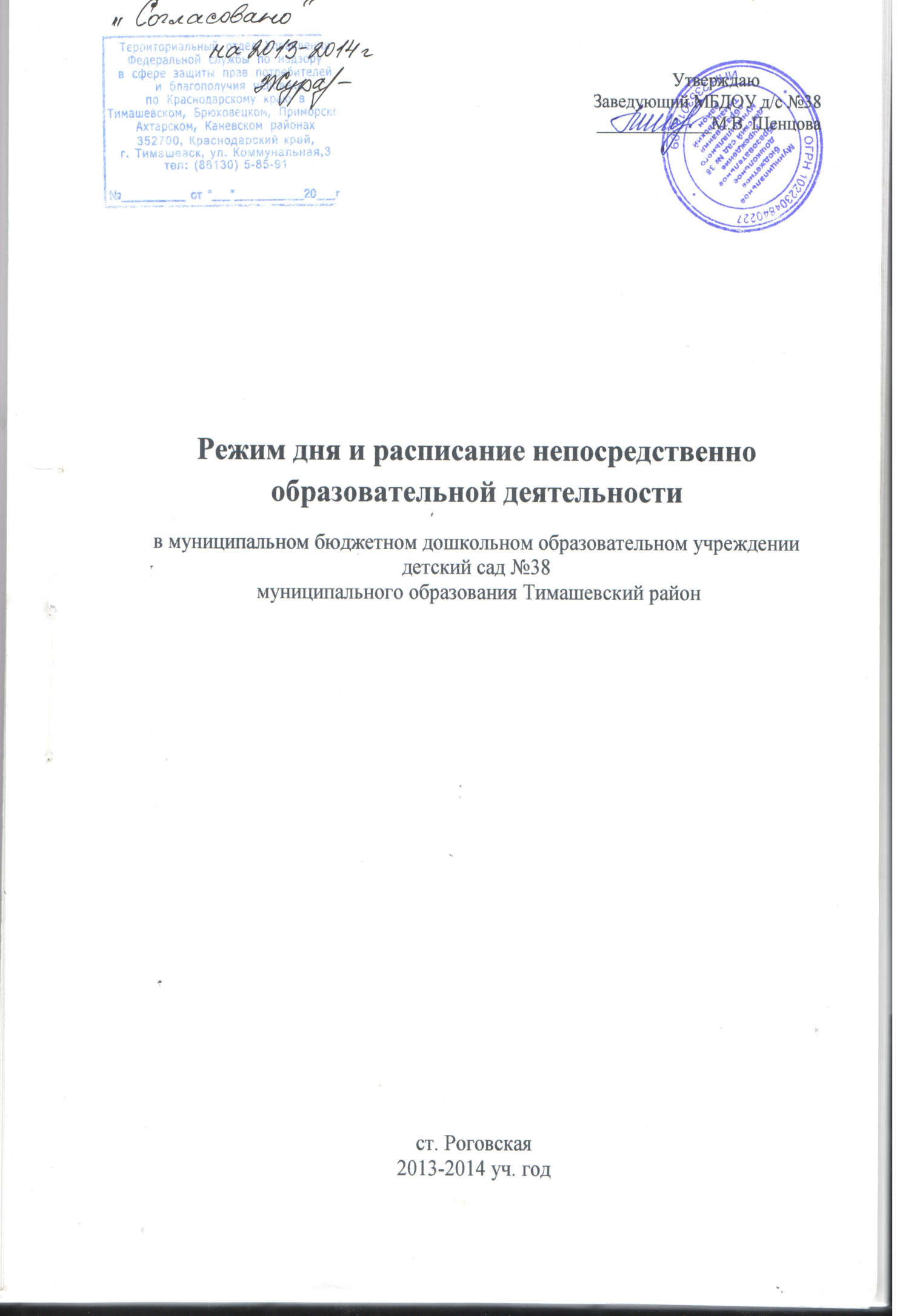        Муниципальное бюджетное дошкольное образовательное учреждение детский сад  № 38 ст. Роговской.       Детский сад расположен  в одноэтажном здании по адресу: 352725 Краснодарский край, Тимашевский район, ст. Роговская, ул. Свободная№26. Рассчитан  на 55 мест. Режим работы МБДОУ д/с №38 -10.5 часов.Длительность пребывания детей с 7.00 до17.30 часов.   ИНН23530145509 ОГРН 1022304840227 Лицензия на ведение образовательной деятельности -Серия 23Л № 0002241 Лицензия на ведение медицинской деятельности –23-01-005382 от 28.12.2012г.В детском саду 2 групповых  помещения, из них:Младшая группа дети от 1,5 до 4 лет:1 младшая группа – 17 чел . (от 1.5 до 3 лет) 2 младшая группа – 17 чел. (от 3 до 4 лет)Старшая  группа дети от 4 до 7 лет: Средняя группа – 17 чел . (от 4 до 5 лет ) Старшая группа -15 чел . (от 5 до 6 лет ) Подготовительная группа – 12 чел . (от 6 до 7 лет) . Группа кратковременного пребывания от 3 до 5 лет (2 человека)      Образовательный процесс неизбежно сопровождается интеллектуальной, психологической и физиологической нагрузкой. С позиции гигиены детства предлагаемая в учреждении  учебно - воспитательная нагрузка и формы её организации соответствуют его возрастным и психофизиологическим возможностям.       Основным средством реализации воспитания и обучения  в детском саду является план по непосредственной образовательной деятельности, который позволяет распределить программный материал на весь учебный год и обеспечить целостность педагогического процесса в условиях вариативности. План учитывает особенности контингента детей и составляется на основе рекомендаций «Программы воспитания и обучения детей в детском саду» под редакцией М.А. Васильевой и с соблюдением  требований санитарно- эпидемиологических правил и нормативов для ДОУ.       При распределении образовательной нагрузки педагоги ДОУ используют необходимые здоровьесберегающие компоненты: непосредственно образовательную деятельность , требующую умственного напряжения, чередуют с физкультурными и музыкальными занятиями.       Организация режима дня строится в зависимости от возрастных особенностей детей и способствует их гармоничному развитию. Максимальная продолжительность непрерывного бодрствования детей 3-7 лет составляет 5,5 – 6 часов.        Продолжительность дневного сна для детей дошкольного возраста  составляет 2,0 – 2,5 часа. Для детей от 1,5 до 3 лет дневной сон однократный, продолжительностью не менее 3 часов. Перед сном не проводятся подвижные эмоциональные игры.         Детей с трудным и чутким сном укладывают первыми. Во время сна детей в спальне присутствует воспитатель или помощник воспитателя.        Ежедневная продолжительность прогулки составляет не менее 4- 4,5 часов. Прогулку организуют 2 раза в день. При температуре воздуха ниже минус 15 градусов  и скорости ветра более 7 м/с продолжительность прогулки сокращается. Прогулка не проводится при температуре воздуха ниже 15 градусов и скорости ветра более 15 м/с для детей до 4 лет, а для детей 5 – 7 лет при температуре воздуха ниже минус 20 градусов и скорости ветра более 15 м/с.      Во время прогулки с детьми проводятся игры и физические упражнения. Подвижные игры проводят в конце прогулки перед возращением детей в помещение.       При реализации программы «Воспитания и обучения в детском саду» под редакцией М. А. Васильевой, В.В. Гербовой для детей 1 младшей группы ( 2 до 3 лет) планируется не более 10 форм  непосредственно образовательной деятельности в неделю по 10 минут; 2 младшая группа (от 3 до 4 лет) до 10 форм  непосредственно образовательной деятельности по 15 минут, в средней группе(от 4 до 5 лет) до10 форм  непосредственно образовательной деятельности по 20 минут, в старшей группе(от 5 до 6 лет)до 13 форм непосредственно образовательной деятельности по 25 минут, в подготовительной группе( от 6 до 7 лет ) до 14 форм  непосредственно образовательной деятельности по 30 минут.      Организация детей на непосредственной образовательной деятельности проводится по подгруппам. В тёплое время года образовательная деятельность осуществляется на участке во время прогулки.       Во время непосредственной образовательной деятельности для снятия утомления проводятся физкультминутки , динамические паузы. Перерывы  между непосредственной образовательной деятельностью  -10 минут.       Организован гибкий режим пребывания ребёнка в ДОУ (с учётом потребностей родителей, для детей в процессе адаптации). Родители имеют возможность присутствовать на  непосредственной образовательной деятельности , помогать в организации и проведении мероприятий  в рамках образовательной программы.       Непосредственная образовательная деятельность   физкультурно-оздоровительного и эстетического цикла занимают не менее 50% общего времени реализуемой образовательной программы.      В середине учебного года (январь) и во время летнего периода для воспитанников  организуются каникулы, с составлением плана проведения спортивных, музыкальных и развлекательных мероприятий.       Фундаментальной предпосылкой воспитания и обучения детей в МДОУ является забота об укреплении их здоровья.       Физическое воспитание детей направлено на улучшение состояния здоровья и физического развития , расширение функциональных возможностей растущего организма, формирование двигательных навыков и двигательных качеств. Рациональный двигательный режим, физические упражнения и закаливающие мероприятия осуществляются с учётом состояния здоровья, возрастно- половых возможностей детей и сезона года.      В ДОУ используются формы двигательной активности: утренняя гимнастика, занятия физической культурой  в помещении и на воздухе, физкультурные минутки, подвижные игры, спортивные упражнения, ритмическая гимнастика.      Для реализации двигательной деятельности детей используется оборудование и инвентарь физкультурного зала и спортивных площадок в соответствии с ростом ребёнка.      Занятия физической культурой для дошкольников проводятся не менее 3 раза в неделю. Длительность непосредственно образовательной деятельности зависит от возраста детей и составляет: -в первой младшей группе – 10 минут;-во второй младшей группе- 15 минут; -в средней группе- 20 минут; - в старшей группе -25 минут;- в подготовительной группе – 30 минут.       Одно из трёх занятий физической культурой для детей 5-7 лет круглогодично проводится на открытом воздухе. Его проводят только при отсутствии у детей медицинских противопоказаний и наличии спортивной одежды , соответствующей погодным условиям.       В тёплое время года при благоприятных метеорологических условиях максимальное число занятий физической культурой проводят на открытом воздухе. Закаливание детей включает систему мероприятий: - элементы закаливания в повседневной жизни;- умывание прохладной водой, - широкая аэрация помещений,- правильно организованная прогулка, - физические упражнения, проводимые в лёгкой спортивной одежде в помещении и на открытом воздухе; - специальные мероприятия: водные, воздушные и солнечные.       Для закаливания детей основные природные факторы(солнце, воздух и вода) используют дифференцированно в зависимости от возраста детей, состояния их здоровья, со строгим соблюдением методических рекомендаций.       Закаливающие мероприятия меняются по силе и длительности в зависимости от сезона года, температуры в групповых помещениях, эпидемиологической обстановки.       Питание в ДОУ осуществляется согласно графика приёма пищи. С целью организации сбалансированного питания детей в учреждении строго соблюдаются и выполняются: -технология приготовления блюд в соответствии с 10- дневным меню; - выполнение норм и калорийности; - организация питания в возрастной группе строго по режиму и нормативности .      В ДОУ разработан план мероприятий по улучшению статуса организации питания: -обеспечение  санитарно- эпидемиологической безопасности питания детей; - обеспечение родителей исчерпывающей информацией об организации питания в детском саду; - обучение детей основам здорового питания; -формирование культурно- гигиенических навыков.        Питание удовлетворяет физиологическим потребностям детей в основных пищевых веществах и энергии.       В промежутке между завтраком и обедом организуется дополнительный приём пищи- второй завтрак, включающий напиток или сок или свежие фрукты.       Ежедневно в меню включены : молоко, кисломолочные продукты, сметана , мясо, картофель овощи, фрукты, соки, хлеб, крупы, сливочное и растительное масло, сахар, соль. Остальные продукты ( творог, рыбу , сыр, яйцо и другие) 2-3 раза в неделю.      В течение двух недель ребенок получает все продукты в полном объеме.      При отсутствии каких-либо продуктов в целях обеспечения полноценного   сбалансированного питания проводится замена на равноценные по составу продукты.      При отсутствии свежих овощей и фруктов в меню включаются соки.      На основании примерного  меню ежедневно составляется меню- требование, с указанием выхода блюд для детей разного возраста.      На каждое блюдо заведена технологическая карта.     Для детей разного возраста соблюдаются объемы порций приготавливаемых блюд.       Необходимые расчеты и оценку использованного на одного ребенка среднесуточного набора пищевых продуктов проводят 1 раз в десять дней. По результатам оценки, при необходимости ,проводят коррекцию питания в течение следующей недели.      Для обеспечения преемственности питания родителей информируют об ассортименте питания ребенка, вывешивая ежедневное меню. Выдача готовой пищи разрешается только после проведения приемочного контроля бракеражной комиссией в составе повара, представителя администрации ДО, медицинского работника. Результаты  контроля регистрируются в специальном журнале.В ДОУ организован питьевой режим. Используется кипяченая вода,  условие ее хранения не более 3-х часов.Питание детей организуют в помещении групповой комнаты. Для мытья  столовой посуды буфетная оборудуется двухгнездными моечными ваннами с подводкой к ним холодной и горячей воды.Ветошь для мытья посуды и протирания столов  после использования стирается   с применением моющих средств, просушивается и хранится в специально промаркированной таре.Пищевые отходы в группах собирают в промаркированные ведра с крышками. Зона игровой территории включает в себя: -групповые площадки; -физкультурную площадку.Покрытие групповых площадок и физкультурной зоны- травяное. Для защиты детей от солнца и осадков на территории каждой групповой площадки     установлены теневые навесы. Теневые навесы оборудованы деревянными  полами на расстоянии не менее 15 см. от земли, безвредными для здоровья детей. Ежедневные оздоровительные мероприятияМладший дошкольный возраст Ежедневные оздоровительные мероприятия  Старший дошкольный возраст Распределение двигательной активности детей по возрастным группам Режим дня МБДОУ д/с №38в весенне- летний период.График получения пищи Режим дня 1 младшая группа (от 1.5 до 3 лет)Режим дня 2 младшая группа (от 3 до 4лет)Режим дня средняя группа (от 4 до 5 лет)Режим дня старшая группа (от 5 до 6 лет)Режим дня подготовительная группа (от 6 до 7 лет)Режим работы ГКПГруппы кратковременного пребывания «Развиваемся и обучаемся»Расписание  непосредственной образовательной деятельности. 1 младшая группа ( от 1.5 до 3 лет) Расписание непосредственной образовательной деятельности 2 младшая группа (от 3 до 4 лет) Расписание непосредственной образовательной деятельности Средняя группа (от 4 до 5 лет) Расписание непосредственной образовательной деятельностиСтаршая группа (от 5 до 6 лет) Расписание непосредственной образовательной деятельностиПодготовительная группа (от 6 до 7 лет )Учебный план МБДОУ д/с № 381 младшая группа ( от 1.5 до 3 лет)Учебный план МБДОУ д/с № 382 младшая группа ( от 3 до 4 лет)Учебный план МБДОУ д/с № 38Средняя группа (от 4 до 5 лет)Учебный план МБДОУ д/с № 38Группы кратковременного пребывания 2 младшая группа (от 3 до 4 лет)Учебный план МБДОУ д/с № 38Группы кратковременного пребывания Средняя группа (от 4 до 5 лет)Учебный план МДОУ д/с № 38Старшая группа (от 5 до 6 лет)Учебный план МДОУ д/с № 38Подготовительная группа (от 6 до 7 лет)Оздоровительные мероприятия Время выполнения Ответственные Утренняя гимнастикаС 15 апреля по 1 октября на свежем воздухе, от3 до 8 минутВоспитатели группВоздушно- температурный режимВ группе-18-20 градусов; в спальне-16-18 градусов Воспитатели группСквозное проветривание помещение3 раза в день, в течение 5-10 мин.Воспитатели группОдежда детей в группеОблегчённая   Воспитатели группГимнастика после сна , воздушные процедуры, обширное умываниеЕжедневно, по мере пробуждения детей 5-6 мин.Воспитатели группПодвижные игры и физические упражнения на прогулкеЕжедневно , 2 раза в день Воспитатели группФизкультминутки 1-2 мин. В ходе проведения и между непосредственной образовательной деятельностьюВоспитатели группПальчиковая гимнастика, пальчиковые игрыВторая половина дня, 2-3 мин.Воспитатели группМассаж ушных раковин После дневного сна, 2 мин.Воспитатели группЭлементы дыхательной гимнастикиУтром , 1 мин.Воспитатели группСолнечные ванныЛетом Воспитатели группХодьба босиком по травеЛетом Воспитатели группОздоровительные мероприятияВремя выполненияОтветственные Утренняя гимнастикаС 15 апреля по 1 октября на свежем воздухе, от 8 до 10 минутВоспитатели группВоздушно- температурный режимВ группе-18-20 градусов В спальне-16-18 градусовВоспитатели группСквозное проветривание3 раза в день, в течение 5-10 мин. Температура до 14-16 градусов.Воспитатели группГимнастика после сна, воздушные процедуры, обширное умываниеЕжедневно , по мере пробуждения  детей 8-10 мин.Воспитатели группОздоровительный бегДо 10 мин. прогулкаВоспитатели группПодвижные игры и физические упражненияЕжедневно,2 раза в деньВоспитатели группФизкультминутки и динамические паузы2-4 мин. В ходе проветривания и между непосредственной образовательной деятельностью Воспитатели группПальчиковая гимнастика, пальчиковые игрыВторая половина дня, 2-3 мин.Воспитатели группМассаж ушных раковин, массаж и самомассаж рук и ногПосле дневного сна, 3 мин.Воспитатели группЭлементы дыхательной гимнастики:-дуть через трубочки в стакан с водой; -надуть шарики; -подуть на султанчики.Утром 1-2 минВоспитатели группЦелевые прогулки и походы1 раз в месяцВоспитатели группДни здоровья2 раза в месяц Воспитатели группНедели здоровья1 раз в месяцВоспитатели группПробежка и ходьба по дорожкам здоровьяПосле снаВоспитатели группВалеологическая образовательная деятельность1 раз в 2 неделиВоспитатели группНепосредственная образовательная деятельность по культуре питания и ЗОЖ1 раз 2 неделиВоспитатели группИгры с водойВ летний период на улицеВоспитатели группЭмоционально- психологические разгрузки с элементами релаксации, музыки, коррекция настроенияЕжедневно , 2-5 мин.Воспитатели группСолнечные ванныЛетом Воспитатели группХодьба босиком по травеЛетом Воспитатели групп№ п/пНаименование  мероприятия1 младшая группа2 младшая группаСредняя группаСредняя группаСтаршая группаПодготовительная группа1Занятия физической культурой3 раза в неделю3 раза в неделю3 раза в неделю 3 раза в неделю 3 раза в неделю3 раза в неделю2Утренняя гимнастика5 мин.5-6 мин.6-8 мин.6-8 мин.8-10 мин.10-12 мин.3Подвижные игры и физические упражнения на прогулке10-15 мин.15-20 мин.20-25 мин.20-25 мин.25-30 мин.30-40 мин.4Упражнения  на прогулке6-8 мин. 6-10 мин.8-10 мин.8-10 мин.10-12 мин.12-15 мин.5Физкультурная минуткаЕжедневно по мере необходимости 1-3 мин. В соответствии с видом занятия.Ежедневно по мере необходимости 1-3 мин. В соответствии с видом занятия.Ежедневно по мере необходимости 1-3 мин. В соответствии с видом занятия.Ежедневно по мере необходимости 1-3 мин. В соответствии с видом занятия.Ежедневно по мере необходимости 1-3 мин. В соответствии с видом занятия.Ежедневно по мере необходимости 1-3 мин. В соответствии с видом занятия.6Активный отдых2 раза в месяц2 раза в месяц7Физкультурные досуги20-30 мин.20-30 мин.20-30 мин.25-30 мин.30-40 мин.30-40 мин.8Физкультурные праздники1 раз в год  40 мин.1 раз в год  40 мин.1 раз в год  40 мин.1 раз в год  40 мин.Не менее 2 раза в год по 60 мин.Не менее 2 раза в год по 60 мин.9 Дни здоровья1 раз в месяц1 раз в месяц10Самостоятельная двигательная активностьХарактер и продолжительность  зависит от индивидуальных данных и потребностей детей, протекает под руководством воспитателяХарактер и продолжительность  зависит от индивидуальных данных и потребностей детей, протекает под руководством воспитателяХарактер и продолжительность  зависит от индивидуальных данных и потребностей детей, протекает под руководством воспитателяХарактер и продолжительность  зависит от индивидуальных данных и потребностей детей, протекает под руководством воспитателяХарактер и продолжительность  зависит от индивидуальных данных и потребностей детей, протекает под руководством воспитателяХарактер и продолжительность  зависит от индивидуальных данных и потребностей детей, протекает под руководством воспитателяНаименование режимных моментов1 младшаягруппа2 младшаягруппаСредняя группаСтаршаягруппаПодгото-вительнаягруппаПриём и осмотр детей7.00- 8.007.00 – 8.007.00- 8.007.00-8.007.00- 8.00Утренняя гимнастика8.00 – 8.108.00 – 8.108.00- 8.108.00 – 8.108.00 -8.10Подготовка к завтраку, завтрак8.10 – 8.208.10-8.208.10- 8.308.10-8.308.10 -8.30Игры, подготовка к прогулке, НОД и выход на улицу 8.20 -9.008.20- 9.008.30- 9.008.30 -9.008.30 – 9.00НОД ( на улице)9.00 – 9.159.00 – 9.159.00- 9.209.00 -9.259.00 -9.30Игры, наблюдения,труд,Возд.солн.процедуры9.15 –11.209.15 –11.209.20 -12.109.20 -12.309.30- 12.35Второй завтрак10.00-10.1010.00-10.1010.0010.1010.00-10.1010.00-10.10Возвращение с прогулки, водные процедуры11.20- 11.4011.20 -11.4012.10 -12.3012.30- 12.5012.35 –12.55Подготовка к обеду, обед11.40 –12.0011.40- 12.0012.30 -13.0012.50 -13.1012.55 –13.15Подготовка ко сну, дневной сон12.00- 15.0012.00- 15.0013.00 -15.0013.10-15.0013.15 –15.00Постепенный подъём, воздушные, водные процедуры15.00-15.2015.00- 15.2015.00- 15.2515.00 -15.2015.00 – 15.20Подготовка к полднику, полдник15.20- 15.4515.20- 15.4515.25-15.4515.20- 15.4515.20- 15.45Игры, самостоятельная деятельность детей15.45-16.0015.45- 16.0015.45-16.0015.45-16.0015.45- 16.00Подготовка к прогулке, прогулка16.00- 17.3016.00- 17.3016.00-17.3016.00- 17.3016.00- 17.30Уход детей домой17.3017.3017.3017.3017.30Группы Завтрак 2 завтракОбед Полдник Младшая группаОт 1.5 до 4 лет1 младшая группа2 младшая группа 8.00мин.8.00мин.9.50мин.9.50мин.11.30мин.11.30мин.15.00мин.15.00мин.Старшая  группа от 4 до 7 лет Средняя группаСтаршая группа Подготовительная группа8.10мин.8.10мин.8.10мин.10.00 мин.10.00 мин.10.00 мин.12.20мин.12.20мин.12.20мин.15.05мин.15.05мин.15.05мин.Режимные моментыРежимные моментыВремя Прием детей на свежем воздухе Осмотр детей, измерение температуры телаПрием детей на свежем воздухе Осмотр детей, измерение температуры тела7.00- 8.00Утренняя гимнастика Элементы дыхательной гимнастикиУтренняя гимнастика Элементы дыхательной гимнастики8.00- 8.05Подготовка к завтраку Обучение элементарным навыкам: мытью рук, умению пользоваться полотенцемПодготовка к завтраку Обучение элементарным навыкам: мытью рук, умению пользоваться полотенцем8.05- 8.20Завтрак Воспитание культуры поведения за столом: правильно сидеть за столом во время еды, аккуратно есть, тщательно бесшумно пережевывать пищу, уметь пользоваться столовыми приборами, салфеткойЗавтрак Воспитание культуры поведения за столом: правильно сидеть за столом во время еды, аккуратно есть, тщательно бесшумно пережевывать пищу, уметь пользоваться столовыми приборами, салфеткой8.20-8.40Игры, самостоятельная деятельность Совместные дидактические, сюжетно- ролевые игры с воспитателемИгры, самостоятельная деятельность Совместные дидактические, сюжетно- ролевые игры с воспитателем8.40- 8.50Непосредственно образовательная деятельность 1Физкультурная минуткаНепосредственно образовательная деятельность 1Физкультурная минутка8.50- 9.00Игры, самостоятельная деятельность Двигательная разрядкаИгры, самостоятельная деятельность Двигательная разрядка9.00- 9.10Непосредственно образовательная деятельность 2Физкультурная минуткаНепосредственно образовательная деятельность 2Физкультурная минутка9.10- 9.20Игры, самостоятельная деятельность Двигательная разрядкаИгры, самостоятельная деятельность Двигательная разрядка9.20- 9.50Второй завтрак Яблоко, кефир, сокВторой завтрак Яблоко, кефир, сок9.50-10.00Подготовка к прогулкеПривитие детям навыков гигиены во время одевания, правильный подбор одежды, обеспечивающий тепловой режимПодготовка к прогулкеПривитие детям навыков гигиены во время одевания, правильный подбор одежды, обеспечивающий тепловой режимПрогулкаИгры малой, средней подвижности, подвижные игры и физические упражнения, минутки здоровья, наблюдения, труд, самостоятельная деятельность, индивидуальная работа с детьми, экскурсии по территории детского сада- 1 раз в неделю, игры с выносным материаломПрогулкаИгры малой, средней подвижности, подвижные игры и физические упражнения, минутки здоровья, наблюдения, труд, самостоятельная деятельность, индивидуальная работа с детьми, экскурсии по территории детского сада- 1 раз в неделю, игры с выносным материалом10.00- 11.30Возращение с прогулки Привитие культурно- гигиенических навыков: раздевание в определенной последовательности с помощью взрослых, мытье рук.Возращение с прогулки Привитие культурно- гигиенических навыков: раздевание в определенной последовательности с помощью взрослых, мытье рук.11.30-11.40Обед Воспитание культуры поведения за столомОбед Воспитание культуры поведения за столом11.40-.12.10Подготовка ко сну, сонРаздевание, проведение гигиенических процедур, ходьба босиком по полу, массажным коврикам в трусиках и майкахПодготовка ко сну, сонРаздевание, проведение гигиенических процедур, ходьба босиком по полу, массажным коврикам в трусиках и майках12.10-15.10Постепенный подъем Гимнастика после сна, хождение босиком по дорожкам здоровья, контрастное закаливание воздухом, одевание, проведение гигиенических процедурПостепенный подъем Гимнастика после сна, хождение босиком по дорожкам здоровья, контрастное закаливание воздухом, одевание, проведение гигиенических процедур15.10- 15.25Подготовка к полднику, Полдник Воспитание культуры поведения за столомПодготовка к полднику, Полдник Воспитание культуры поведения за столом15.25- 15.45Подготовка к прогулке Развитие навыков самообслуживания, соблюдение последовательности во время одеванияПодготовка к прогулке Развитие навыков самообслуживания, соблюдение последовательности во время одевания15.45-16.00Прогулка Подвижные игры, физические упражнения, дидактические игры, пальчиковая гимнастика, игры малой и средней подвижностиПрогулка Подвижные игры, физические упражнения, дидактические игры, пальчиковая гимнастика, игры малой и средней подвижности16.00-17.30Уход детей домойУход детей домой17.30Режимные моментыРежимные моментыВремя Прием детей на свежем воздухе Осмотр детей, измерение температуры телаПрием детей на свежем воздухе Осмотр детей, измерение температуры тела7.00- 8.00Утренняя гимнастика Элементы дыхательной гимнастикиУтренняя гимнастика Элементы дыхательной гимнастики8.00- 8.05Подготовка к завтраку Обучение элементарным навыкам: мытью рук, умению пользоваться полотенцемПодготовка к завтраку Обучение элементарным навыкам: мытью рук, умению пользоваться полотенцем8.05- 8.20Завтрак Воспитание культуры поведения за столом: правильно сидеть за столом во время еды, аккуратно есть, тщательно бесшумно пережевывать пищу, уметь пользоваться столовыми приборами, салфеткойЗавтрак Воспитание культуры поведения за столом: правильно сидеть за столом во время еды, аккуратно есть, тщательно бесшумно пережевывать пищу, уметь пользоваться столовыми приборами, салфеткой8.20-8.40Игры, самостоятельная деятельность Подготовка к НОДИгры, самостоятельная деятельность Подготовка к НОД8.40- 9.00Непосредственно образовательная деятельность 1Физкультурная минуткаНепосредственно образовательная деятельность 1Физкультурная минутка8.50- 9.05Игры, самостоятельная деятельность Двигательная разрядкаИгры, самостоятельная деятельность Двигательная разрядка9.05- 9.15Непосредственно образовательная деятельность 2Физкультурная минуткаНепосредственно образовательная деятельность 2Физкультурная минутка9.15- 9.30Игры, самостоятельная деятельность Двигательная разрядкаИгры, самостоятельная деятельность Двигательная разрядка9.30- 9.50Второй завтрак Яблоко, кефир, сокВторой завтрак Яблоко, кефир, сок9.50-10.00Подготовка к прогулкеПривитие детям навыков гигиены во время одевания, правильный подбор одежды, обеспечивающий тепловой режимПодготовка к прогулкеПривитие детям навыков гигиены во время одевания, правильный подбор одежды, обеспечивающий тепловой режим10.00-10.10ПрогулкаИгры малой, средней подвижности, подвижные игры и физические упражнения, минутки здоровья, наблюдения, труд, самостоятельная деятельность, индивидуальная работа с детьми, экскурсии по территории детского сада- 1 раз в неделю, игры с выносным материаломПрогулкаИгры малой, средней подвижности, подвижные игры и физические упражнения, минутки здоровья, наблюдения, труд, самостоятельная деятельность, индивидуальная работа с детьми, экскурсии по территории детского сада- 1 раз в неделю, игры с выносным материалом10.10-11.30Возращение с прогулки Привитие культурно- гигиенических навыков: раздевание в определенной последовательности с помощью взрослых, мытье рук.Возращение с прогулки Привитие культурно- гигиенических навыков: раздевание в определенной последовательности с помощью взрослых, мытье рук.11.30-11.40Обед Воспитание культуры поведения за столомОбед Воспитание культуры поведения за столом11.40-12.10Подготовка ко сну, сонРаздевание, проведение гигиенических процедур, ходьба босиком по полу, массажным коврикам в трусиках и майкахПодготовка ко сну, сонРаздевание, проведение гигиенических процедур, ходьба босиком по полу, массажным коврикам в трусиках и майках12.10-15.10Постепенный подъем Гимнастика после сна, хождение босиком по дорожкам здоровья, контрастное закаливание воздухом, одевание, проведение гигиенических процедурПостепенный подъем Гимнастика после сна, хождение босиком по дорожкам здоровья, контрастное закаливание воздухом, одевание, проведение гигиенических процедур15.10- 15.25Подготовка к полднику, полдник Воспитание культуры поведения за столомПодготовка к полднику, полдник Воспитание культуры поведения за столом15.25- 15.45Подготовка к прогулкеПривитие навыков самообслуживания, соблюдение последовательности во время одеванияПодготовка к прогулкеПривитие навыков самообслуживания, соблюдение последовательности во время одевания15.45-16.00Прогулка Подвижные игры, физические упражнения, дидактические игры, пальчиковая гимнастика, игры малой и средней подвижностиПрогулка Подвижные игры, физические упражнения, дидактические игры, пальчиковая гимнастика, игры малой и средней подвижности16.00-17.30Уход детей домойУход детей домой17.30Режимные моментыРежимные моментыВремя Прием детей на свежем воздухе Осмотр детей, измерение температуры телаПрием детей на свежем воздухе Осмотр детей, измерение температуры тела7.00- 8.00Утренняя гимнастика Элементы дыхательной гимнастикиУтренняя гимнастика Элементы дыхательной гимнастики8.00- 8.10Подготовка к завтраку Обучение элементарным навыкам: мытью рук, умению пользоваться полотенцемПодготовка к завтраку Обучение элементарным навыкам: мытью рук, умению пользоваться полотенцем8.10- 8.30Завтрак Воспитание культуры поведения за столом: правильно сидеть за столом во время еды, аккуратно есть, тщательно бесшумно пережевывать пищу, уметь пользоваться столовыми приборами, салфеткойЗавтрак Воспитание культуры поведения за столом: правильно сидеть за столом во время еды, аккуратно есть, тщательно бесшумно пережевывать пищу, уметь пользоваться столовыми приборами, салфеткой8.30-8.50Игры, самостоятельная деятельность Совместные дидактические, сюжетно- ролевые игры с воспитателемИгры, самостоятельная деятельность Совместные дидактические, сюжетно- ролевые игры с воспитателем8.50- 9.00Непосредственно образовательная деятельность 1Физкультурная минуткаНепосредственно образовательная деятельность 1Физкультурная минутка9.00-9.20Игры, самостоятельная деятельность Двигательная разрядкаИгры, самостоятельная деятельность Двигательная разрядка9.20-9.30Непосредственно образовательная деятельность 2Физкультурная минуткаНепосредственно образовательная деятельность 2Физкультурная минутка9.30-09.50Второй завтрак Яблоко, кефир, сокВторой завтрак Яблоко, кефир, сок09.50-10.00Подготовка к прогулке Привитие детям навыков гигиены во время одевания, правильный подбор одежды, обеспечивающий тепловой режимПодготовка к прогулке Привитие детям навыков гигиены во время одевания, правильный подбор одежды, обеспечивающий тепловой режим10.00-10.10Прогулка Игры малой, средней подвижности, подвижные игры и физические упражнения, минутки здоровья, наблюдения, труд, самостоятельная деятельность, индивидуальная работа с детьми, экскурсии по территории детского сада- 1 раз в неделю, игры с выносным материаломПрогулка Игры малой, средней подвижности, подвижные игры и физические упражнения, минутки здоровья, наблюдения, труд, самостоятельная деятельность, индивидуальная работа с детьми, экскурсии по территории детского сада- 1 раз в неделю, игры с выносным материалом10.10-12.20Возращение с прогулки Привитие культурно- гигиенических навыков: раздевание в определенной последовательности с помощью взрослых, мытье рук.Возращение с прогулки Привитие культурно- гигиенических навыков: раздевание в определенной последовательности с помощью взрослых, мытье рук.12.20-12.40Подготовка к обеду, Обед Воспитание культуры поведения за столомПодготовка к обеду, Обед Воспитание культуры поведения за столом12.40-.13.00Подготовка ко сну, сонРаздевание, проведение гигиенических процедур, ходьба босиком по полу, массажным коврикам в трусиках и майкахПодготовка ко сну, сонРаздевание, проведение гигиенических процедур, ходьба босиком по полу, массажным коврикам в трусиках и майках13.00-15.00Постепенный подъем Гимнастика после сна, хождение босиком по дорожкам здоровья, контрастное закаливание воздухом, одевание, проведение гигиенических процедурПостепенный подъем Гимнастика после сна, хождение босиком по дорожкам здоровья, контрастное закаливание воздухом, одевание, проведение гигиенических процедур15.00- 15.25Полдник Воспитание культуры поведения за столомПолдник Воспитание культуры поведения за столом15.25- 15.45Игры, самостоятельная деятельность Контрастное закаливание воздухом, игры с элементами дыхательной гимнастикиИгры, самостоятельная деятельность Контрастное закаливание воздухом, игры с элементами дыхательной гимнастики15.45-16.00Подготовка к прогулке, прогулкаПодвижные игры, физические упражнения, дидактические игры, пальчиковая гимнастика, игры малой и средней подвижностиПодготовка к прогулке, прогулкаПодвижные игры, физические упражнения, дидактические игры, пальчиковая гимнастика, игры малой и средней подвижности16.00-17.30Уход детей домойУход детей домой17.30Режимные моментыРежимные моментыВремя Прием детей на свежем воздухе Осмотр детей, измерение температуры телаПрием детей на свежем воздухе Осмотр детей, измерение температуры тела7.00- 8.00Утренняя гимнастика Элементы дыхательной гимнастикиУтренняя гимнастика Элементы дыхательной гимнастики8.00- 8.10Подготовка к завтраку Обучение элементарным навыкам: мытью рук, умению пользоваться полотенцемПодготовка к завтраку Обучение элементарным навыкам: мытью рук, умению пользоваться полотенцем8.10- 8.30Завтрак Воспитание культуры поведения за столом: правильно сидеть за столом во время еды, аккуратно есть, тщательно бесшумно пережевывать пищу, уметь пользоваться столовыми приборами, салфеткойЗавтрак Воспитание культуры поведения за столом: правильно сидеть за столом во время еды, аккуратно есть, тщательно бесшумно пережевывать пищу, уметь пользоваться столовыми приборами, салфеткой8.30- 8.50Игры, самостоятельная деятельность Совместные дидактические, сюжетно- ролевые игры с воспитателемИгры, самостоятельная деятельность Совместные дидактические, сюжетно- ролевые игры с воспитателем8.50- 9.00Непосредственно образовательная деятельность 1 Физкультурная минуткаНепосредственно образовательная деятельность 1 Физкультурная минутка9.00-9.22Игры, самостоятельная деятельность Двигательная разрядкаИгры, самостоятельная деятельность Двигательная разрядка9.22-9.35Непосредственно образовательная деятельность 2 Физкультурная минуткаНепосредственно образовательная деятельность 2 Физкультурная минутка9.35-9.58Второй завтрак Яблоко, кефир, сокВторой завтрак Яблоко, кефир, сок10.00-10.10Игры, самостоятельная деятельность Двигательная разрядкаИгры, самостоятельная деятельность Двигательная разрядка10.10-10.20Непосредственно образовательная   деятельность 3Физкультурная минуткаНепосредственно образовательная   деятельность 3Физкультурная минутка10.20-10.45Подготовка к прогулкеПривитие детям навыков гигиены во время одевания, правильный подбор одежды, обеспечивающий тепловой режимПодготовка к прогулкеПривитие детям навыков гигиены во время одевания, правильный подбор одежды, обеспечивающий тепловой режим10.45-11.00ПрогулкаИгры малой, средней подвижности, подвижные игры и физические упражнения, минутки здоровья, наблюдения, труд, самостоятельная деятельность, индивидуальная работа с детьми, экскурсии по территории детского сада- 1 раз в неделю, игры с выносным материаломПрогулкаИгры малой, средней подвижности, подвижные игры и физические упражнения, минутки здоровья, наблюдения, труд, самостоятельная деятельность, индивидуальная работа с детьми, экскурсии по территории детского сада- 1 раз в неделю, игры с выносным материалом11.00-12.30Возращение с прогулки Привитие культурно- гигиенических навыков: раздевание в определенной последовательности с помощью взрослых, мытье рук.Возращение с прогулки Привитие культурно- гигиенических навыков: раздевание в определенной последовательности с помощью взрослых, мытье рук.12.30-12.40Подготовка к обеду, Обед Воспитание культуры поведения за столомПодготовка к обеду, Обед Воспитание культуры поведения за столом12.40-.13.00Подготовка ко сну, сонРаздевание, проведение гигиенических процедур, ходьба босиком по полу, массажным коврикам в трусиках и майкахПодготовка ко сну, сонРаздевание, проведение гигиенических процедур, ходьба босиком по полу, массажным коврикам в трусиках и майках13.00-15.00Постепенный подъем Гимнастика после сна, хождение босиком по дорожкам здоровья, контрастное закаливание воздухом, одевание, проведение гигиенических процедурПостепенный подъем Гимнастика после сна, хождение босиком по дорожкам здоровья, контрастное закаливание воздухом, одевание, проведение гигиенических процедур15.00- 15.25Подготовка к полднику, Полдник Воспитание культуры поведения за столомПодготовка к полднику, Полдник Воспитание культуры поведения за столом15.25- 15.45Игры, самостоятельная деятельностьИгры, самостоятельная деятельность15.45-16.00Подготовка к прогулке Прогулка Подвижные игры, физические упражнения, дидактические игры, пальчиковая гимнастика, игры малой и средней подвижностиПодготовка к прогулке Прогулка Подвижные игры, физические упражнения, дидактические игры, пальчиковая гимнастика, игры малой и средней подвижности16.00-17.30Уход детей домойУход детей домой17.30Режимные моментыРежимные моментыВремя Прием детей на свежем воздухе Осмотр детей, измерение температуры телаПрием детей на свежем воздухе Осмотр детей, измерение температуры тела7.00- 8.00Утренняя гимнастика Элементы дыхательной гимнастикиУтренняя гимнастика Элементы дыхательной гимнастики8.00- 8.10Подготовка к завтраку Обучение элементарным навыкам: мытью рук, умению пользоваться полотенцемПодготовка к завтраку Обучение элементарным навыкам: мытью рук, умению пользоваться полотенцем8.10- 8.30Завтрак Воспитание культуры поведения за столом: правильно сидеть за столом во время еды, аккуратно есть, тщательно бесшумно пережевывать пищу, уметь пользоваться столовыми приборами, салфеткойЗавтрак Воспитание культуры поведения за столом: правильно сидеть за столом во время еды, аккуратно есть, тщательно бесшумно пережевывать пищу, уметь пользоваться столовыми приборами, салфеткой8.30- 8.50Игры, самостоятельная деятельность Подготовка к НОДИгры, самостоятельная деятельность Подготовка к НОД8.50- 9.00Непосредственно образовательная деятельность 1 Физкультурная минуткаНепосредственно образовательная деятельность 1 Физкультурная минутка9.00-9.30Игры, самостоятельная деятельность Двигательная разрядкаИгры, самостоятельная деятельность Двигательная разрядка9.30-9.40Непосредственно образовательная деятельность 2 Физкультурная минуткаНепосредственно образовательная деятельность 2 Физкультурная минутка9.40-10.10Второй завтрак Яблоко, кефир, сокВторой завтрак Яблоко, кефир, сок10.10-10.20Игры, самостоятельная деятельность Игры, самостоятельная деятельность 10.20-10.30Непосредственно образовательная   деятельность 3Физкультурная минуткаНепосредственно образовательная   деятельность 3Физкультурная минутка10.30-11.00Подготовка к прогулкеПривитие детям навыков гигиены во время одевания, правильный подбор одежды, обеспечивающий тепловой режимПодготовка к прогулкеПривитие детям навыков гигиены во время одевания, правильный подбор одежды, обеспечивающий тепловой режим11.00-11.10Прогулка Игры малой, средней подвижности, подвижные игры и физические упражнения, минутки здоровья, наблюдения, труд, самостоятельная деятельность, индивидуальная работа с детьми, экскурсии по территории детского сада- 1 раз в неделю, игры с выносным материаломПрогулка Игры малой, средней подвижности, подвижные игры и физические упражнения, минутки здоровья, наблюдения, труд, самостоятельная деятельность, индивидуальная работа с детьми, экскурсии по территории детского сада- 1 раз в неделю, игры с выносным материалом11.10-12.30Возращение с прогулки Привитие культурно- гигиенических навыков: раздевание в определенной последовательности с помощью взрослых, мытье рук.Возращение с прогулки Привитие культурно- гигиенических навыков: раздевание в определенной последовательности с помощью взрослых, мытье рук.12.30-12.40Подготовка к обеду, Обед Воспитание культуры поведения за столомПодготовка к обеду, Обед Воспитание культуры поведения за столом12.40-.13.00Подготовка ко сну, сонРаздевание, проведение гигиенических процедур, ходьба босиком по полу, массажным коврикам в трусиках и майкахПодготовка ко сну, сонРаздевание, проведение гигиенических процедур, ходьба босиком по полу, массажным коврикам в трусиках и майках13.00-15.00Постепенный подъем Гимнастика после сна, хождение босиком по дорожкам здоровья, контрастное закаливание воздухом, одевание, проведение гигиенических процедурПостепенный подъем Гимнастика после сна, хождение босиком по дорожкам здоровья, контрастное закаливание воздухом, одевание, проведение гигиенических процедур15.00- 15.25Подготовка к полднику, Полдник Воспитание культуры поведения за столомПодготовка к полднику, Полдник Воспитание культуры поведения за столом15.25- 15.45Игры, самостоятельная деятельностьИгры, самостоятельная деятельность15.45-16.00Подготовка к прогулке Прогулка Подвижные игры, физические упражнения, дидактические игры, пальчиковая гимнастика, игры малой и средней подвижностиПодготовка к прогулке Прогулка Подвижные игры, физические упражнения, дидактические игры, пальчиковая гимнастика, игры малой и средней подвижности16.00-17.30Уход детей домойУход детей домой17.30Режимные моментыВремяПрием детей, осмотр1.подгруппа детей 3-4 лет2.подгруппа детей 4-5 лет8.30-8.408.40-8.45Игры, подготовка к НОД1.подгруппа детей 3-4 лет2.подгруппа детей 4-5 лет8.40-8.508.45-9.00НОД №11.подгруппа детей 3-4 лет2.подгруппа детей 4-5 лет8.50-9.059.00-9.20Игры, подготовка к НОД1.подгруппа детей 3-4 лет2.подгруппа детей 4-5 лет9.05-9.159.20-9.40НОД №21.подгруппа детей 3-4 лет2.подгруппа детей 4-5 лет9.15-9.309.40-10.00Игры, самостоятельная деятельность1.подгруппа детей 3-4 лет2.подгруппа детей 4-5 лет9.30-10.00Подготовка к прогулке, прогулка1.подгруппа детей 3-4 лет2.подгруппа детей 4-5 лет10.00-11-3010.00-12.20Уход детей домой1.подгруппа детей 3-4 лет2.подгруппа детей 4-5 лет11.3012.00Дни недели1 непосредственная образовательная деятельность, время8.50 – 9.002 непосредственная образовательная деятельность, время9.10-9.20Понедельник МузыкальнаяРазвитие речи. Художественная литератураВторник Физическая культураРебенок и окружающий мирСреда МузыкальнаяЛепка/КонструированиеЧетверг Физическая культураРазвитие речи. Художественная литератураПятница Рисование/АппликацияФизическая культура (на воздухе)Дни недели1 непосредственная образовательная деятельность, время8.50-9.052 непосредственная образовательная деятельность, время09.15-09.30Понедельник МузыкальнаяРазвитие речи/художественная литератураВторник Физическая культураРебенок и окружающий мирСреда МузыкальнаяКонструирование/лепкаЧетверг Физическая культураФормирование элементарных математических представленийПятница Рисование/АппликацияФизическая культура(на воздухе)Дни недели1 непосредственная образовательная деятельность, время9.00-9.202 непосредственная образовательная деятельность, время09.30-09.50Понедельник Рисование/лепкаФизическая культураВторник Формирование элементарных математических представленийМузыкальная Среда Развитие речи/художественная литература Физическая культураЧетверг Ребенок и окружающий мирМузыкальная Пятница Конструирование/АппликацияФизическая культура(на воздухе)Дни недели1непосредственная образовательная деятельность, время09.00-9.222 непосредственная образовательная деятельность, время09.35-10.583 непосредственная образовательная деятельность, время10.20-10.45Понедельник Физическая культураРисование Вторник МузыкальнаяФормирование элементарных математических представленийЛепка/ АппликацияСреда Развитие речиКонструирование и ручной трудФизическая культура ( на воздухе)Четверг МузыкальнаяРебенок и окружающий мирЛепка/ АппликацияПятница Физическая культураРисование Художественная литератураДни недели1 непосредственная образовательная деятельность, время9.00-9.302 непосредственная образовательная деятельность, время09.40-10.103 непосредственная образовательная деятельность, время10.30-11.00Понедельник Физическая культураРисование -Вторник МузыкальнаяФормирование элементарных математических представленийЛепка/ аппликацияСреда Развитие речи и подготовка к обучению к грамотеКонструирование и ручной трудФизкультурное (на воздухе)Четверг МузыкальнаяРебенок и окружающий мирФормирование элементарных математических представленийПятница Физическая культураРисование Художественная литератураВиды непосредственной образовательной деятельностиКоличество в неделюКоличество в месяцРебенок и окружающий мир14Развитие речи. Художественная литература.28Рисование14Лепка0,52Конструирование0,52Физическая культура312Музыкальное28Общее количество непосредственной образовательной деятельности1040Виды непосредственной образовательной деятельностиКоличество в неделюКоличество в месяцРебенок и окружающий мир14Развитие речи. Художественная литература.14Рисование, аппликация14Лепка0,52Конструирование0,52Физическая культура312Музыкальное28Формирование элементарных математических представлений14Формирование элементарных математических представлений1040Общее количество непосредственной образовательной деятельности1040Виды непосредственной образовательной деятельностиКоличество в неделюКоличество в месяцРебенок и окружающий мир14Развитие речи. Художественная литература.14Рисование0,52Лепка0,52Конструирование0,52Физическая культура312Музыкальное28Математика14Аппликация0,52Общее количество непосредственной образовательной деятельности1040Виды непосредственной образовательной деятельностиКоличество в неделюКоличество в месяцРебенок и окружающий мир14Развитие речи. Художественная литература.14Рисование, аппликация14Лепка0,52Конструирование0,52Физическая культура312Музыкальное28Формирование элементарных математических представлений14Формирование элементарных математических представлений1040Общее количество непосредственной образовательной деятельности1040Виды непосредственной образовательной деятельностиКоличество в неделюКоличество в месяцРебенок и окружающий мир14Развитие речи. Художественная литература.14Рисование, аппликация14Лепка0,52Конструирование0,52Физическая культура312Музыкальное28Формирование элементарных математических представлений14Формирование элементарных математических представлений1040Общее количество непосредственной образовательной деятельности1040Виды непосредственной образовательной деятельностиКоличество в неделюКоличество в месяцРебенок и окружающий мир14Развитие речи. Художественная литература.28Аппликация0,52Лепка0,52Конструирование и ручной труд14Физическая культура312Музыкальная28Формирование элементарных математических представлений14Рисование28Общее количество непосредственной образовательной деятельности1352Виды непосредственной образовательной деятельностиКоличество в неделюКоличество в месяцРебенок и окружающий мир14Развитие речи и подготовка к обучению грамоте14Аппликация0,52Лепка0,52Конструирование и ручной труд14Физическая культура312Музыкальное28Формирование элементарных математических представлений28Рисование 218Художественная литература14Общее количество непосредственной образовательной деятельности1456